＜研修会案内＞タイトル：平成27年度生涯教育システム啓発研修会『生涯教育システムの改正と協会の事例報告登録～手順と実際』開催日時：平成27年10月2日（金）　18：45～20：15（18：15より受付）場　所　：青雲会病院　3階大会議室対象者　：作業療法士内　容　：平成25年4月より協会の生涯教育システムが改定されたので，その点について説明を行います．またそれと関連して学会の症例報告や生涯教育基礎研修の「症例検討」に役立つ事例報告の手順と要点について，協会が進めている事例報告登録制度をベースに解説します．講　師　：吉満孝二 氏（作業療法士，会員番号10064）県士会教育部理事　　　　　所属：鹿児島大学医学部保健学科作業療法学専攻，士会教育部担当理事ポイント：2ポイント付与（鹿児島県作業療法士会会員のみ）付記事項：定員30名程度（分野不問，申込締切は平成27年9月30日（水）で先着順）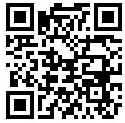 受講費　：鹿児島県作業療法士会会員は無料，非県士会員の作業療法士は1万円 申込先　：鹿児島大学医学部保健学科作業療法学専攻　　　　　　　吉満　孝二　yoshimitsu@health.nop.kagoshima-u.ac.jp　（QRコード参照）申込方法： メールの件名に「研修会申込み」と入れ，本文に1.協会会員番号，2.氏名，3.所属を記載し，上記アドレス宛にお申し込み下さい．当日は会員証（または協会，県士会会費の振り込みが確認できる領収書）と手帳を持参し，3階受付で提示して下さい．上履きは不要です．